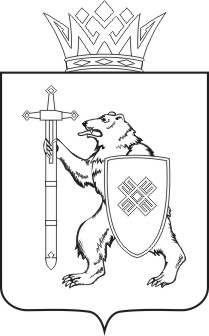 г.Йошкар-ОлаПРИКАЗот      декабря 2021 г.					                                № О внесении изменений в приказ Министерства внутренней политики, развития местного самоуправления и юстиции Республики Марий Эл от 5 февраля 2018 г. № 17В соответствии Федеральным законом от 22 ноября 2021 г. 
№ 377-ФЗ «О внесении изменений в Трудовой кодекс Российской Федерации» п р и к а з ы в а ю:1. Внести в Правила внутреннего трудового распорядка Министерства внутренней политики, развития местного самоуправления и юстиции Республики Марий Эл, утвержденные приказом Министерства внутренней политики, развития местного самоуправления и юстиции Республики Марий Эл от 5 февраля . № 17, следующие изменения:пункт 2.1 изложить в следующей редакции: «2.1. Прием на работу в Министерство оформляется трудовым договором.»;в пункте 2.3: абзац второй изложить в следующей редакции: «На основании заключенного трудового договора издается приказ Министерства о приеме на работу.»;абзац третий признать утратившим силу. 2. Отделу кадровой работы и делопроизводства (Соловьева И.А.) довести настоящий приказ до сведения работников Министерства внутренней политики, развития местного самоуправления и юстиции Республики Марий Эл.3. Контроль за исполнением настоящего приказа оставляю 
за собой.МАРИЙ ЭЛ РЕСПУБЛИКЫН ЭЛГӦРГӦ ПОЛИТИКЕ,ВЕРЫСЕ ШКЕВИКТЕМЫМ ВИЯҤДЫМАШ 
ДА ЮСТИЦИЙ МИНИСТЕРСТВЫЖЕ МИНИСТЕРСТВО ВНУТРЕННЕЙ ПОЛИТИКИ, РАЗВИТИЯ МЕСТНОГО САМОУПРАВЛЕНИЯ 
И ЮСТИЦИИ 
РЕСПУБЛИКИ МАРИЙ ЭЛВременно исполняющий обязанности министраА.С. Дергачев